MOJA MIEJSCOWOŚĆ, MÓJ REGIONMałe miasteczkoCzyste powietrze pachnie zielenią,na niebie świeci słoneczko,wszędzie jest blisko, ludzie się znają,dbają o swoje miasteczko.1. Ćwiczenia poranne  https://youtu.be/30BVfTvlsrE2. Oglądanie obrazków, widokówek, zdjęć, folderów przedstawiających Białobrzegi, miejscowość, w której większość dzieci mieszka i chodzi do przedszkola.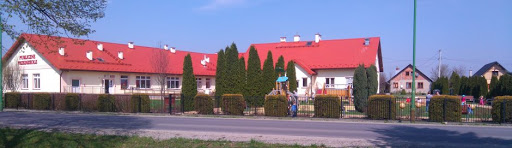 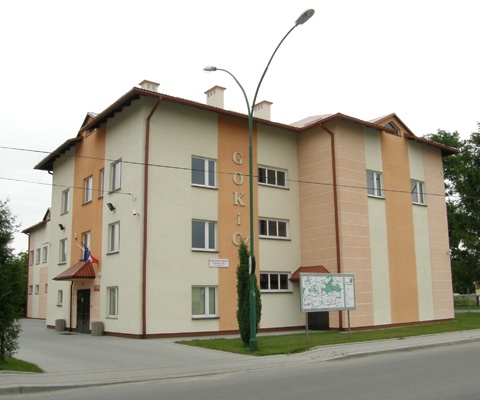 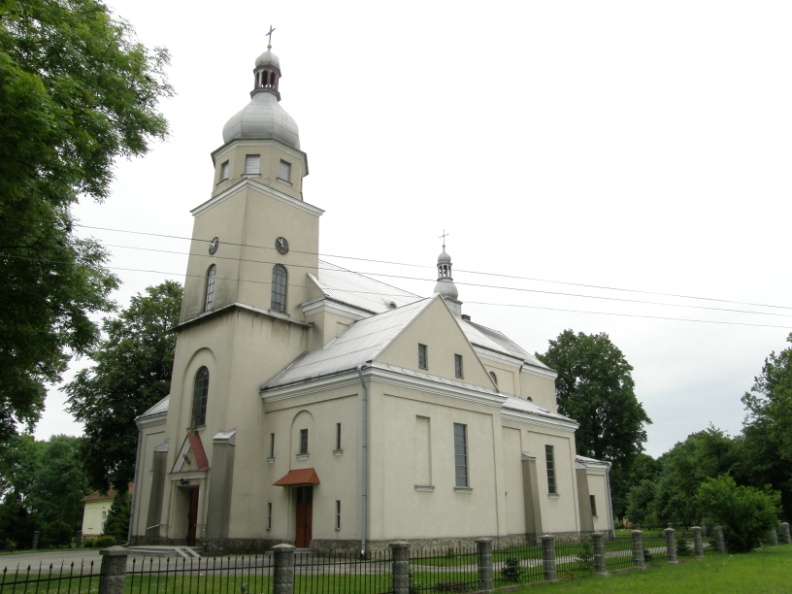 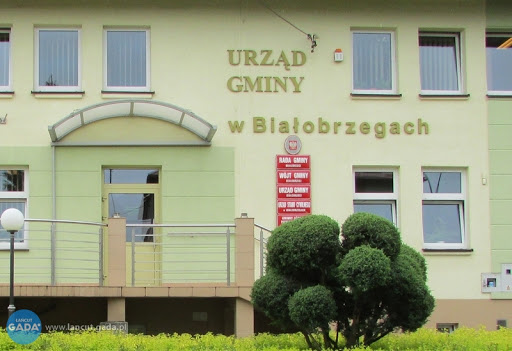 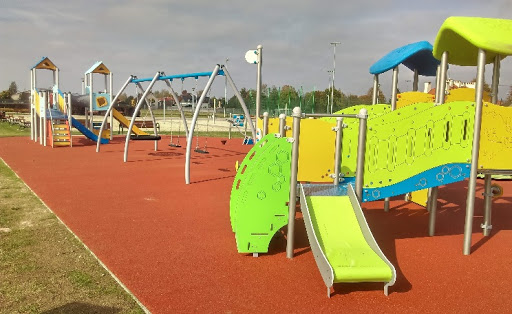 - Dzieci  wraz z rodzicami prowadzą swobodne rozmowy na temat miejsc, w których mieszkają, adresów zamieszkania i adresu przedszkola. Dzieci dzieląnazwy miejscowości na sylaby, różnicując pierwsze i ostatnie głoski. Wypowiadają nazwymiejscowości z różnym natężeniem głosu, intonacją i w różnym tempie. Dzieci układają zdania z nazwą miejscowości, w której mieszkają. 3.  Proponowana zabawa z rodzicami "Dwie ręce, dziesięć palców" Ja dziesięć palców mam     -     ( pokazują obie dłonie z rozłożonymi palcami)na pianinie gram.               -     (naśladują grę na pianinie)Ja dwie ręce mam,             -      (pokazują dłonie)na bębenku gram.              -      (uderzają na przemian dłońmi o uda)Ja dziesięć palców mam    -      ( pokazują obie dłonie z rozłożonymi palcami)i na trąbce gram.               -      (naśladują granie na trąbce)Ja dwie ręce mam              -      (pokazują dłonie)i zaklaszczę wam.              -      ( klaszczą)4. Słuchanie piosenki Najpiękniejsze miejsce świata 1. Są na całym świecie miasteczek tysiącei są też wioseczki jak z bajeczki.Tutaj bloki różne, biurowce, wieżowce,tam domki, łąki, pola, rzeczki.Ref. A ja mieszkam właśnie tu, tutaj tulę się do snu.Tutaj swoje mam radości i troski.Każde drzewo tutaj znam, każdą drogę tu i tam.To jest mój kawałek Polski.Najpiękniejsze miejsce świata, w prawo, w lewo, w tył i w przód!Taki to mój mały cud!2. Słychać tu tramwaje i gwar na chodnikach.Gdzieś indziej, jak gdaczą sobie kurki.W jednym miejscu śmiechy, a w drugim muzyka,a w trzecim cicho płyną chmurki.Ref.: A ja mieszkam…3. Ktoś pokochał morze lub dom nad jeziorem.Ktoś góry, gdzie czystej wody zdroje.Ktoś pokochał ciszę i gwiazdy wieczorem.Ja także kocham miejsce swoje.Ref.: A ja mieszkam…Rozmowa na temat piosenki. - O jakim miejscu jest piosenka? - Jakie ono jest? - Co to znaczy, że mamy „swój kawałek Polski”?5. Słuchanie wiersza  "Małe miasteczko"W małym miasteczku nie ma wieżowców,schodów ruchomych ni zoo,lecz drzew tu więcej, kwiatów i ptaków,które śpiewają wesoło.Dokoła rynku stoi rząd domóww siedmiu kolorach tęczy;ruch jest nieduży, spokojnie, miło,czasami pszczoła zabrzęczy.Rozmowa na temat wiersza.- Jak wygląda małe miasteczko?- Jakie są plusy mieszkania w małym miasteczku? Wskazywanie różnic między miasteczkiem (wsią), a dużym miastem.Małe miasto/wioska;   spokojnie, dużo zieleni, nie ma smogu, mało hałasuDuże miasto;   dużo hałasu, smog, pojazdy, dużo osób… 6.  Karta pracy, cz. 4, str.  20.(Dzieci rysują szlaczki po śladach, a potem – samodzielnie. Następnie naklejają w ramce widokówki, zdjęcia albo rysują ważne miejsca ze swojej miejscowości. Rysują po śladzie, bez odrywania kredki od kartki).